L'ASPOM BEGLES HANDBALL organise une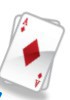 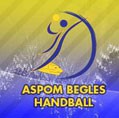 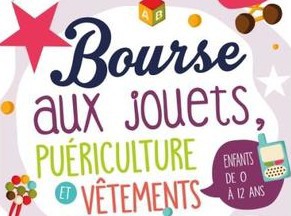 LE DIMANCHE 9 DECEMBRE 2018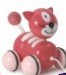 SALLE DES SPORTS DU DORAT1 RUE KARL MARX – BEGLES Arrêt TRAM ligne C – Gare de Bègles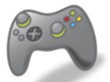 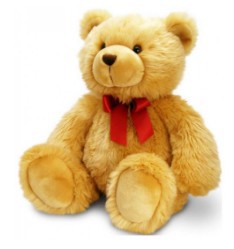 OUVERTURE AU PUBLIC DE 8h00 À 17h00TARIF : 10 € la tableBuvette et restauration rapide sur place                                 Permanences Inscriptions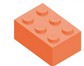 Mercredis 28 novembre et 5 décembre 14h/18hSamedis 1er et 8 décembre 11h/12h00 – 14h/18hpour tous renseignements tél :06 72 49 42 05 / 06 46 06 02 66Attention, limitées à 70 places.Visiteurs entrée gratuite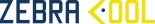 